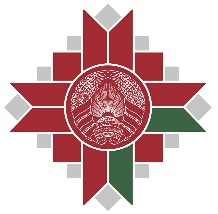 УВЕДОМЛЕНИЕИнформирую о: наличии вида на жительство иностранного государства;наличии гражданства иностранного государства;наличии иного документа иностранного государства, предоставляющего право на льготы и другие преимущества;получении вида на жительство иностранного государства;приобретении гражданства иностранного государства;получении иного документа иностранного государства, предоставляющего право на льготы и другие преимущества;прекращении гражданства иностранного государства;прекращении действия вида на жительство иностранного государства;прекращении действия иного документа иностранного государства, предоставляющего право на льготы и другие преимущества.В адрес:(указать наименование дипломатического представительства либо консульского учреждения Республики Беларусь)(указать наименование дипломатического представительства либо консульского учреждения Республики Беларусь)(указать наименование дипломатического представительства либо консульского учреждения Республики Беларусь)От:От:Фамилия, инициалы заявителяФамилия, инициалы заявителя(указываются в родительном падеже)(указываются в родительном падеже)(указываются в родительном падеже)Адрес места жительства 
и (или) места нахожденияАдрес места жительства 
и (или) места нахождения(указывается на русском языке либо в латинской транскрипции)Контактный телефонКонтактный телефонАдрес электронной почты Адрес электронной почты ФамилияФамилияФамилияФамилия(заполняется печатными буквами в именительном падеже)(заполняется печатными буквами в именительном падеже)(заполняется печатными буквами в именительном падеже)(заполняется печатными буквами в именительном падеже)(заполняется печатными буквами в именительном падеже)Собственное имяСобственное имяСобственное имяСобственное имя(заполняется печатными буквами в именительном падеже)(заполняется печатными буквами в именительном падеже)(заполняется печатными буквами в именительном падеже)(заполняется печатными буквами в именительном падеже)(заполняется печатными буквами в именительном падеже)Отчество (если таковое имеется)Отчество (если таковое имеется)Отчество (если таковое имеется)Отчество (если таковое имеется)(заполняется печатными буквами в именительном падеже)(заполняется печатными буквами в именительном падеже)(заполняется печатными буквами в именительном падеже)(заполняется печатными буквами в именительном падеже)(заполняется печатными буквами в именительном падеже)Дата рожденияДата рожденияДата рожденияДата рожденияИдентификационный номерИдентификационный номерИдентификационный номерИдентификационный номерИностранный документ (наименование документа, орган, его выдавший)Иностранный документ (наименование документа, орган, его выдавший)Иностранный документ (наименование документа, орган, его выдавший)Иностранный документ (наименование документа, орган, его выдавший)Серия (если таковая имеется)Серия (если таковая имеется)НомерНомерДата выдачиСрок действияСрок действияСрок действияДата приобретения иностранного гражданстваДата приобретения иностранного гражданстваДата приобретения иностранного гражданстваДата приобретения иностранного гражданстваДата приобретения иностранного гражданстваДата приобретения иностранного гражданстваДата приобретения иностранного гражданстваОснование приобретения иностранного гражданстваОснование приобретения иностранного гражданстваОснование приобретения иностранного гражданстваЗаявление заполнил(а):Заявление заполнил(а):Заявление заполнил(а):Заявление заполнил(а):Заявление заполнил(а):(дата)(подпись)(фамилия и инициалы заявителя)